				Adding Extra Books to a Patron’s RequestSometimes, a patron may want a multi-volume set of materials, but only put it in the note section of an electronic request for one of the books in the set. (We have discovered that not all multi-volume materials have individual barcodes for each book.) Or, they will request a book that comes in two volumes but they are not individually barcoded. This procedure will show you how to check those books out to a patron so that they can get all of the materials that they need. If a record is correct, a multi-volume set will display with each item available to request separately. If you have an issue with a set, make a note to inform a cataloger that the item’s record needs correcting. 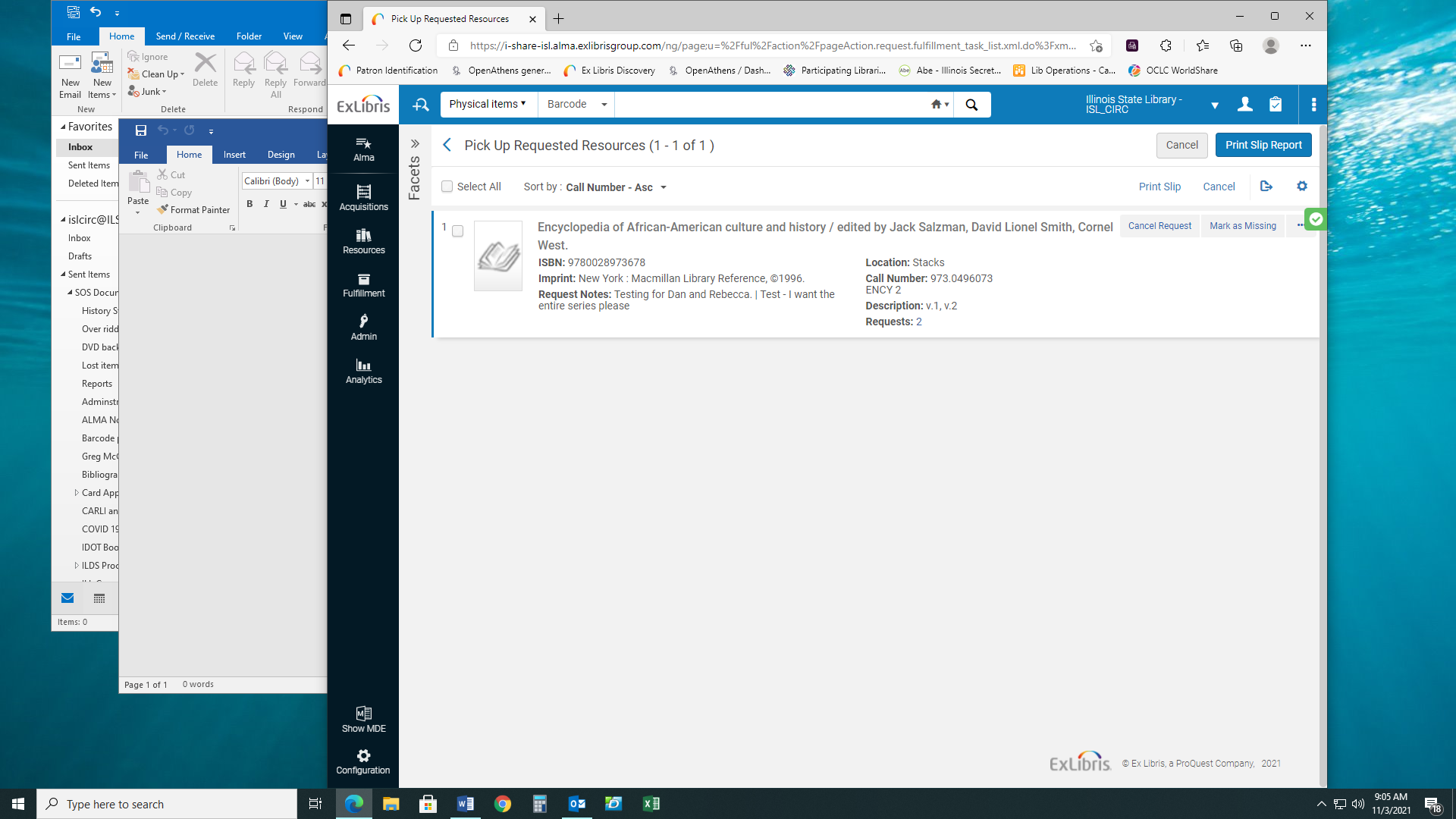 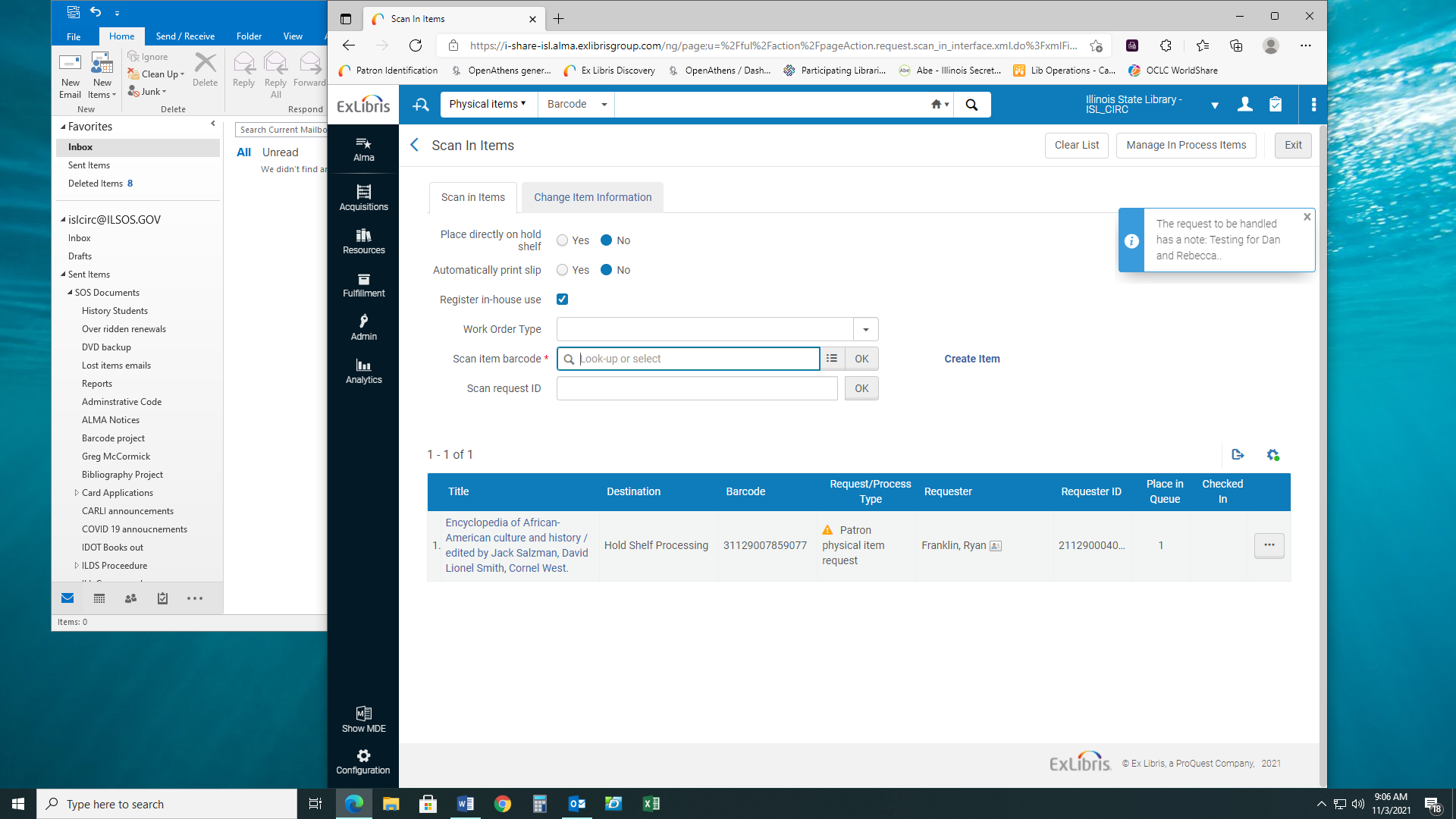 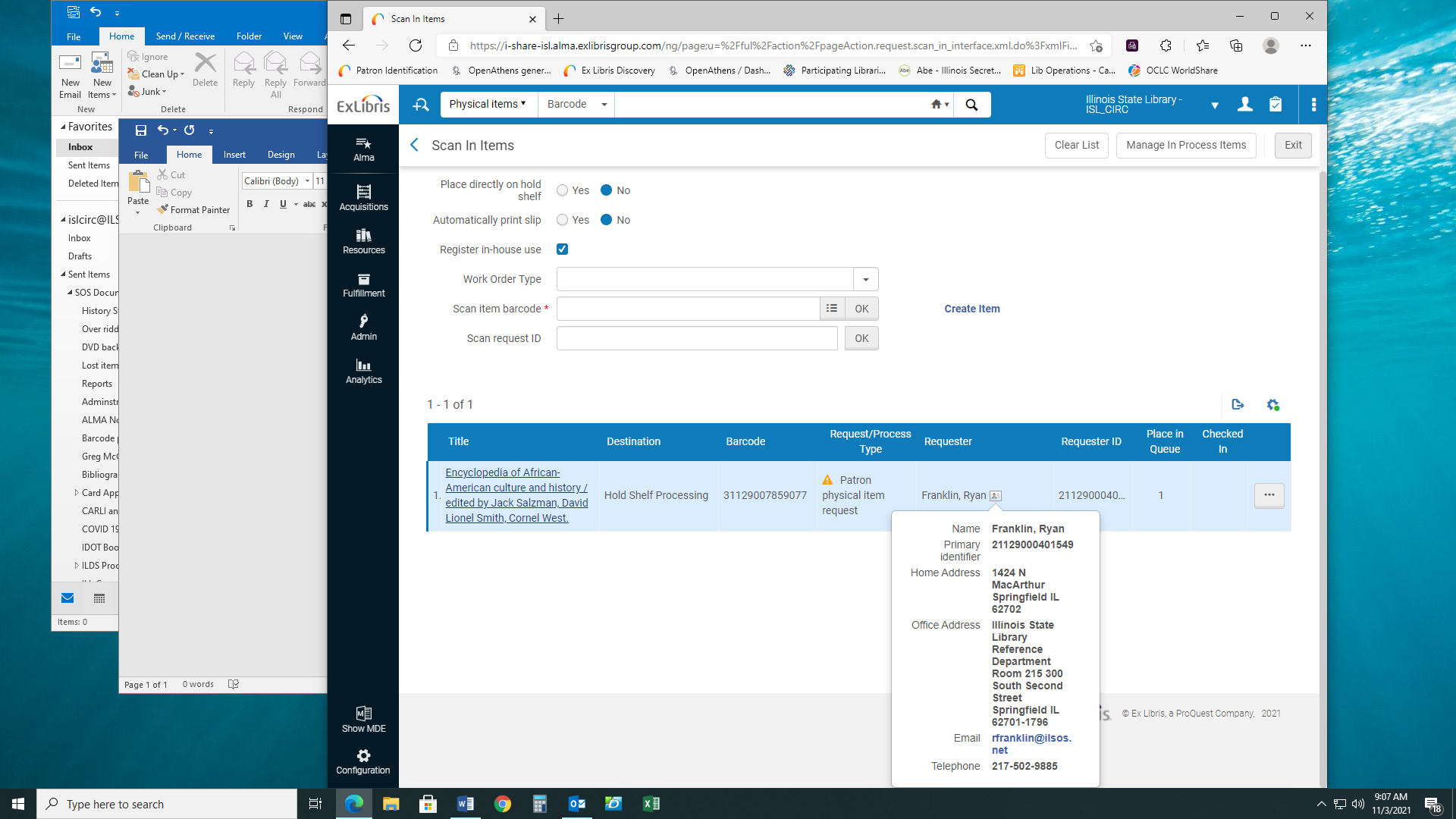 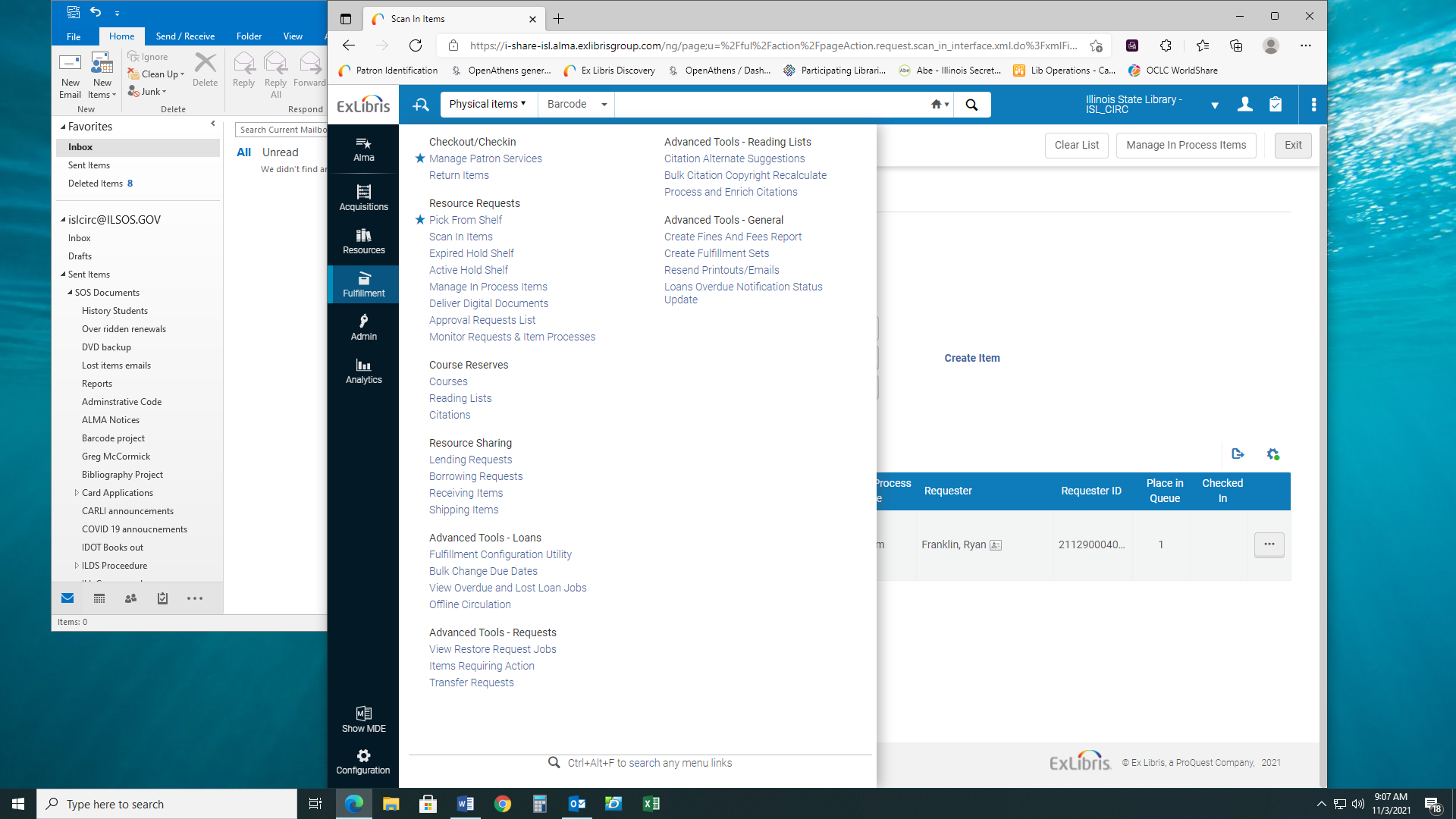 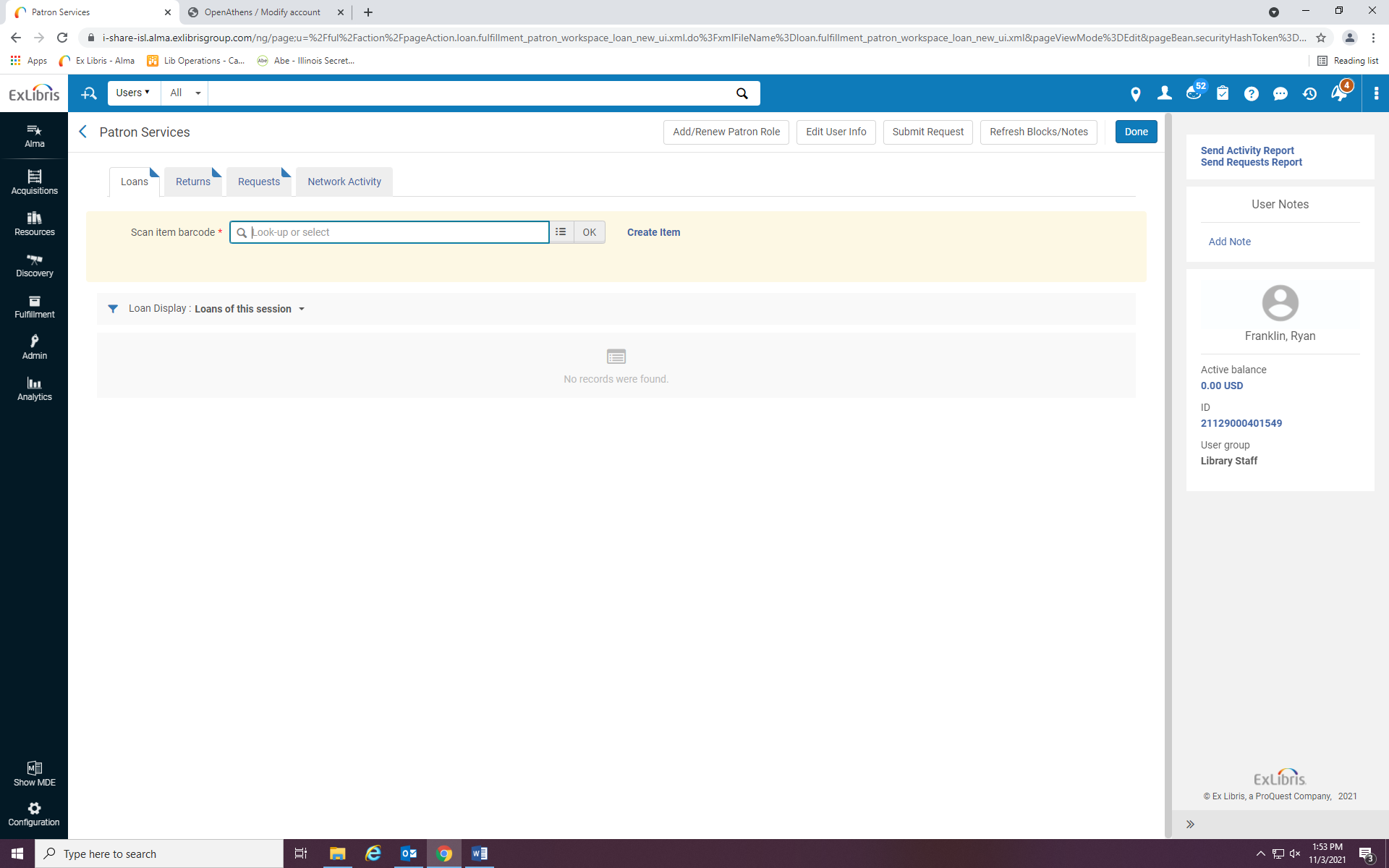 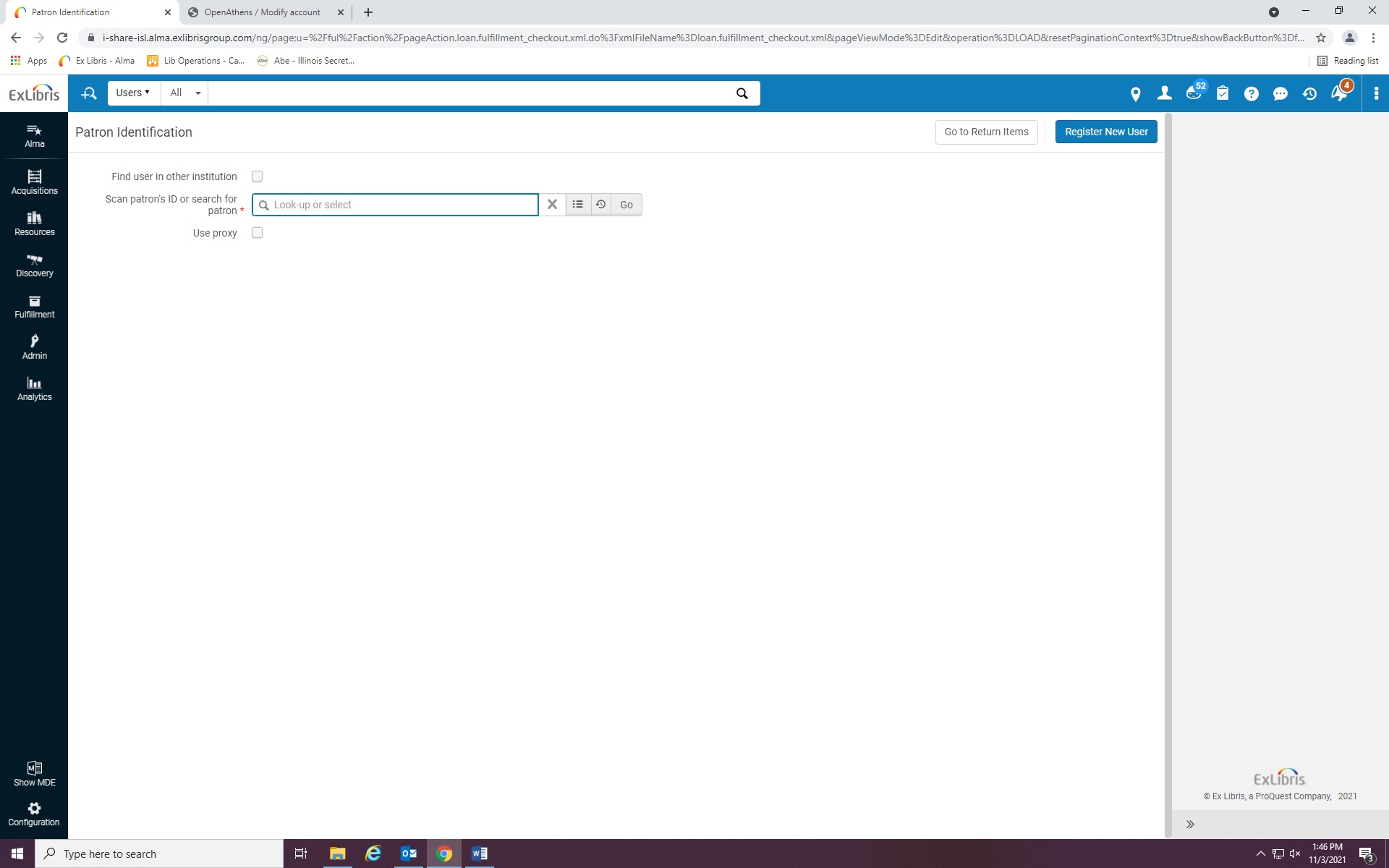 